Домашнее задание для от 3 ДОП от 8.10.21.15.10. - контрольная работа.22.10. - устная контрольная работа. Виды минора (повторение).Натуральный вид - исходный минор.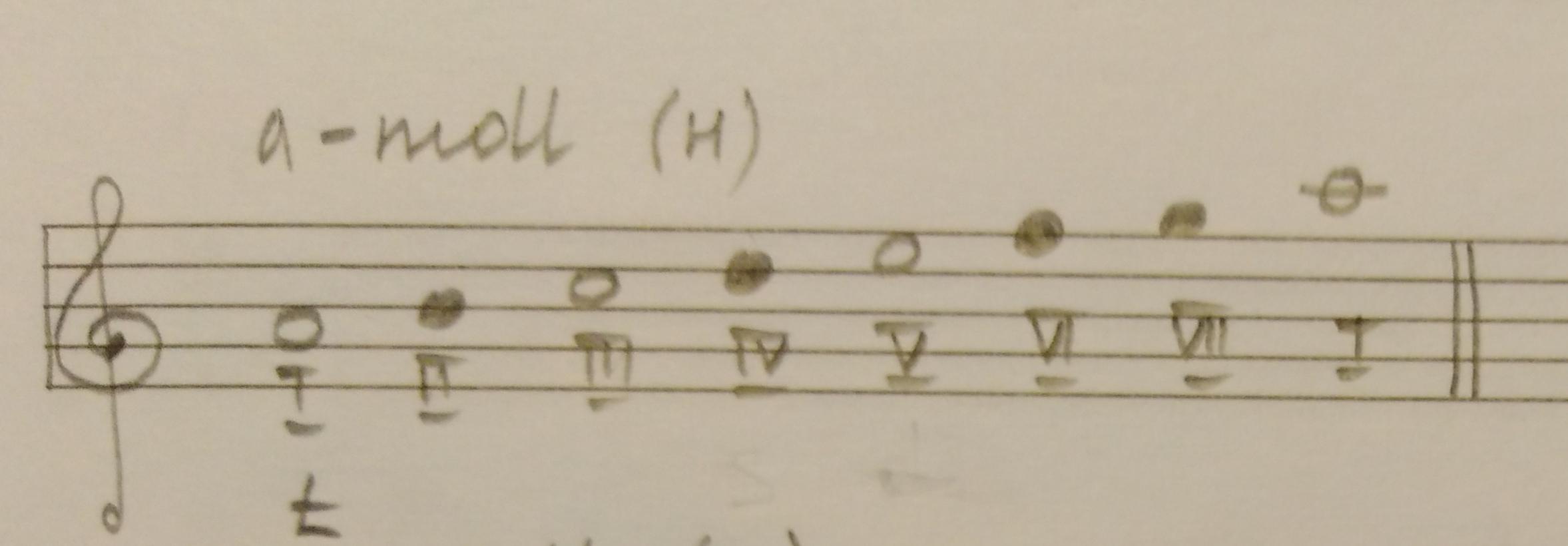 Гармонический вид - мажор с повышенной VII ступенью. 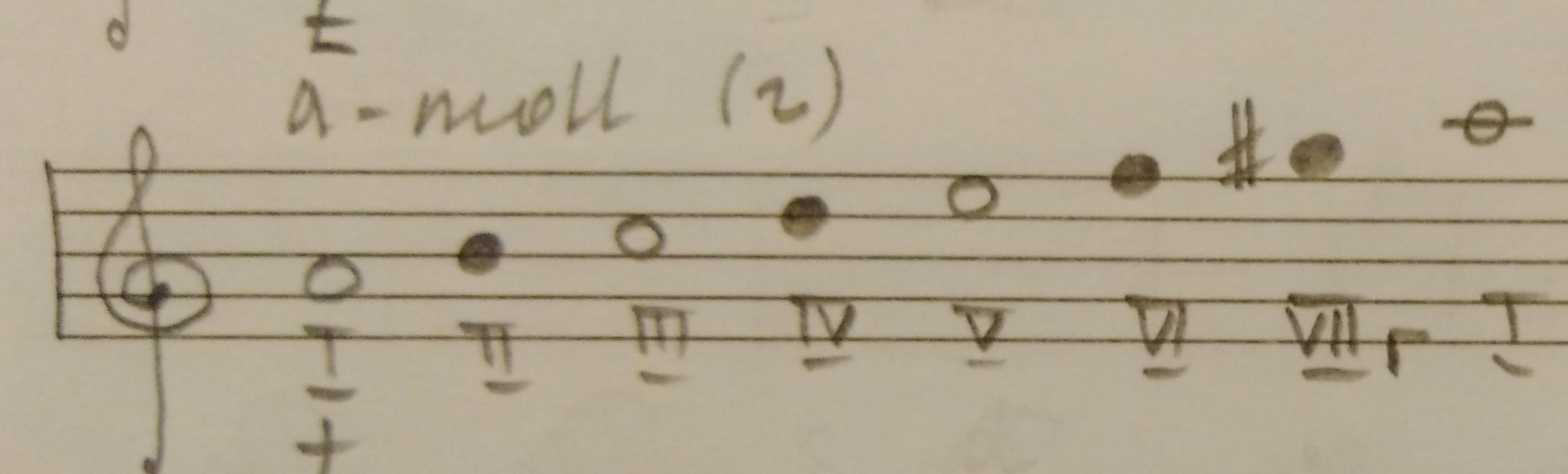 Мелодический вид - минор с повышенной VI и VII ступенями при движении вверх.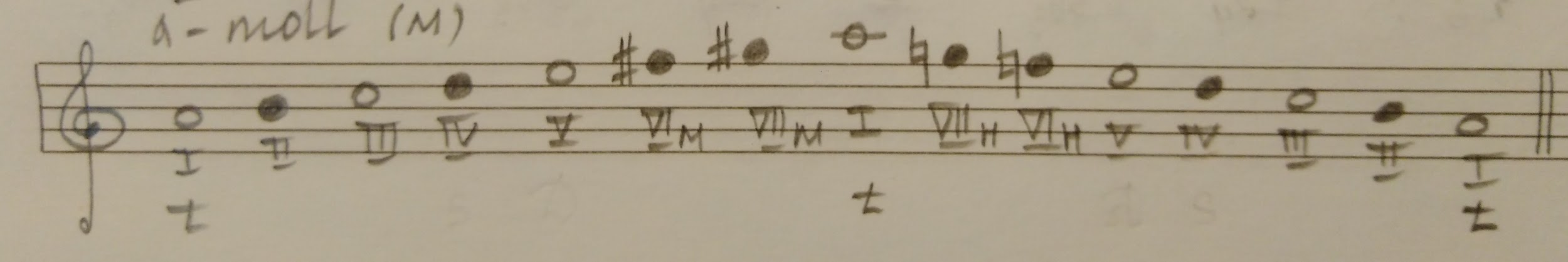 Построить три вида минора в тональностях ми минор и ре минор. Не забудьте подписать ключевые знаки! Номер 219.Старое задание:Читать нотный текст в ритме с дирижированием. 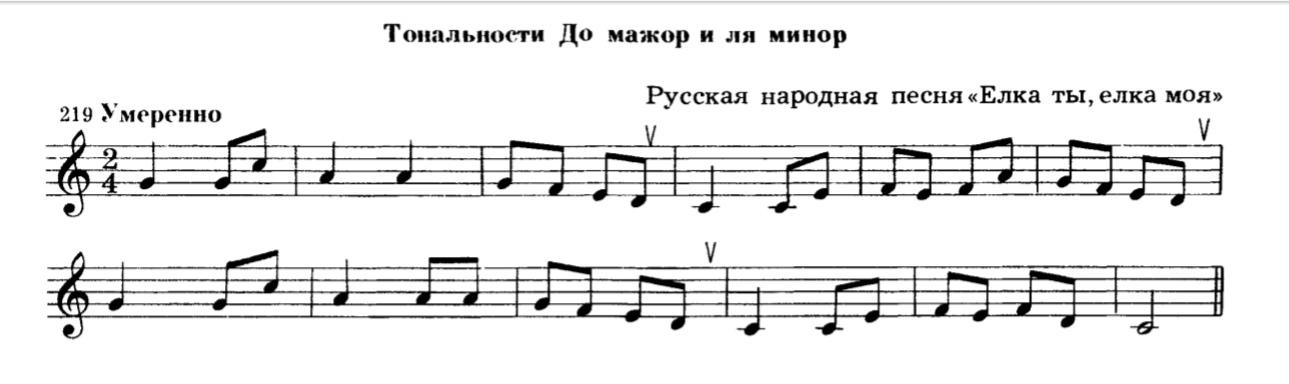 Подготовка к контрольной работе. Построить интервал от звука и его обращение;Построить три вида лада в тональности;Определить параллельные тональности и соединить стрелочками. *Параллельные тональности: для мажора на м3 вниз от Т, для минора на м3 вверх от t. 